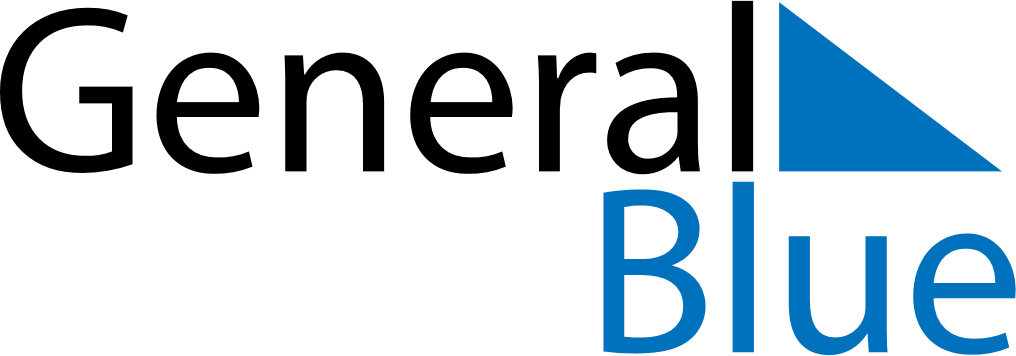 May 2030May 2030May 2030May 2030ZambiaZambiaZambiaMondayTuesdayWednesdayThursdayFridaySaturdaySaturdaySunday123445Labour Day67891011111213141516171818192021222324252526African Freedom DayAfrican Freedom Day2728293031